Заходи по відзначенню Міжнародного дня інвалідівЗ 26 листопада по 7 грудня в школі відбулися заходи з відзначення Міжнародного дня інвалідів, які  були спрямовані на виховання толерантного ставлення до людей з обмеженими можливостями, на руйнування психологічних, фізичних, соціальних бар’єрів, які виключають або обмежують їх участь у повноцінній життєтворчій діяльності.        В 1-11 класах проведено урок доброти «Усі ми різні, усі ми рівні».          Вчитель історії Нямещук О.Й. провела з дев’ятикласниками бесіду «Конвенція  про  права  інвалідів».         Соціальний педагог Горбунова В.В. провела акцію «Рука допомоги». Зібрано 7000 гривень для надання допомоги в лікуванні Тітовій Д. учениці   8-го класу нашої школи. 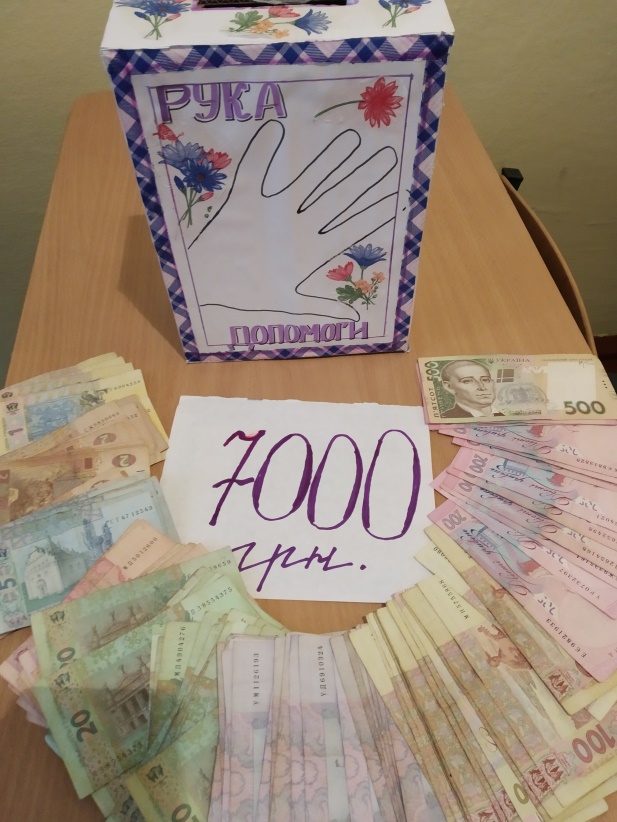 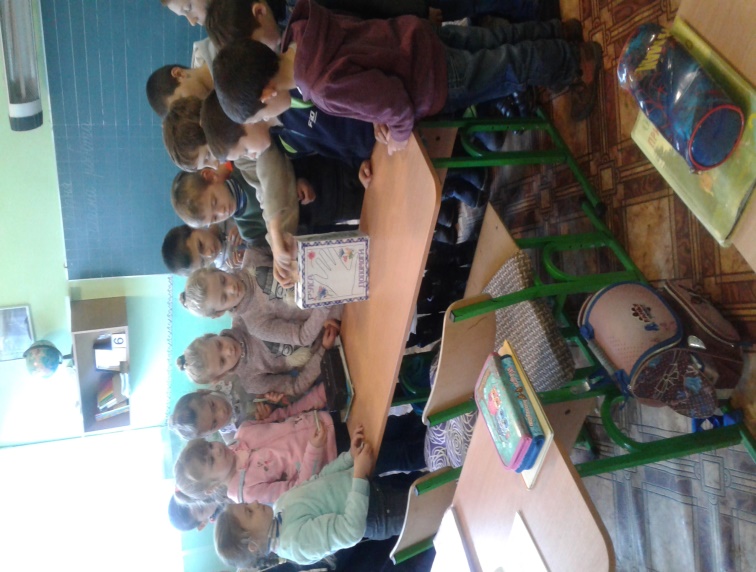 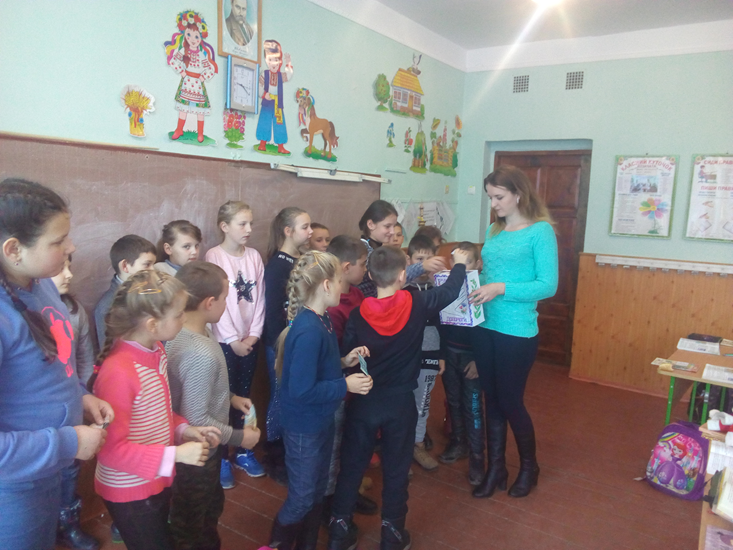 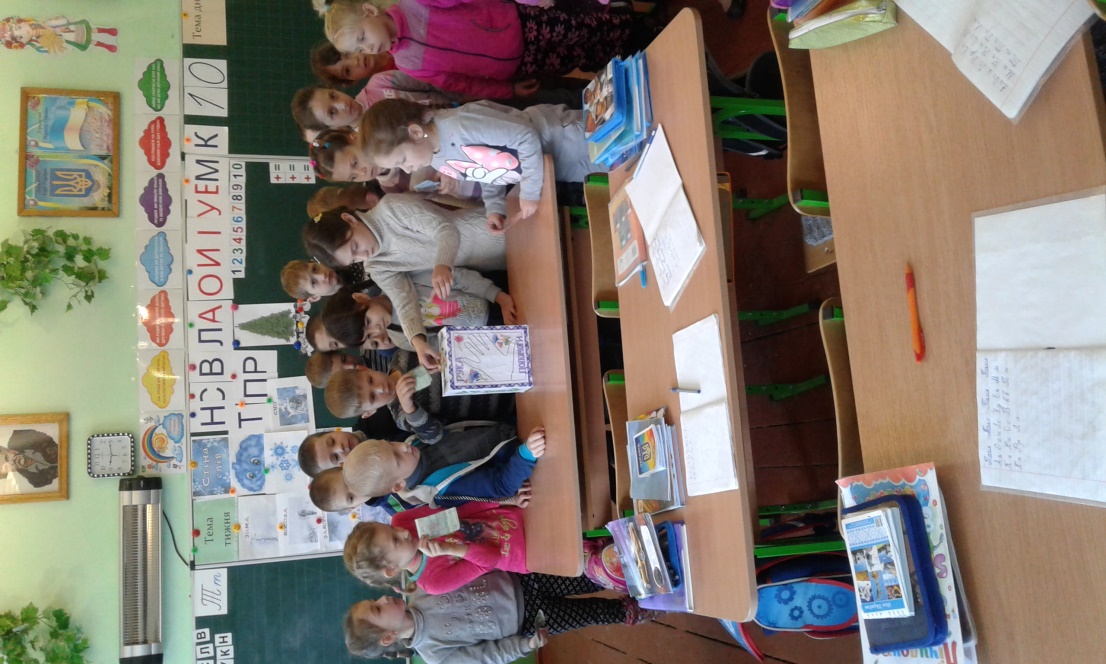     Під керівництвом вчителя образотворчого мистецтва Тафійчук В.Ю. учні  5-7 класів оформили  виставку  малюнків  «Добрий вчинок».        Рада  «Милосердя», під керівництвом  педагога-організатора Штефанюк М.П., провели акцію «Навчи своє серце добру» і надали   допомогу пристарілим одиноким  жителям  селища.         Випущено рубрику у шкільній газеті «Вони прославили Україну. Досягнення параолімпійців».        Поновлено колаж «Ми рівні – але ми різні».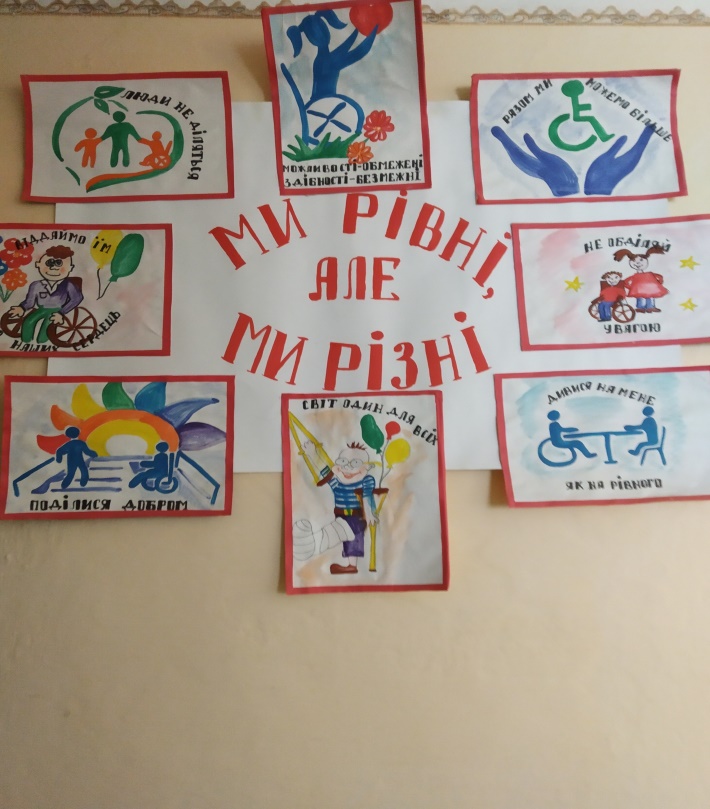 